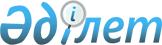 Об установлении ограничительных мероприятий на территории крестьянского хозяйства "Сарбие" села Ольгинка Павлодарского района
					
			Утративший силу
			
			
		
					Решение акима села Ольгинка Павлодарского района Павлодарской области от 14 июня 2017 года № 1-03-04. Зарегистрировано Департаментом юстиции Павлодарской области 13 июля 2017 года № 5563. Утратило силу решением акима села Ольгинка Павлодарского района Павлодарской области от 28 декабря 2017 года № 1-03-05 (вводится в действие со дня его первого официального опубликования)
      Сноска. Утратило силу решением акима села Ольгинка Павлодарского района Павлодарской области от 28.12.2017 № 1-03-05 (вводится в действие со дня его первого официального опубликования).
      В соответствии с пунктом 2 статьи 35 Законом Республики Казахстан от 23 января 2001 года "О местном государственном управлении и самоуправлении в Республике Казахстан", подпунктом 7) статьи 10-1 Закона Республики Казахстан от 10 июля 2002 года "О ветеринарии", на основании представления главного государственного ветеринарно-санитарного инспектора Павлодарского района, № 2-36/187 от 15 мая 2017 года, аким села Ольгинка РЕШИЛ:
      1. В связи с выявлением болезни животных установить ограничительные мероприятия по бруцеллезу крупного рогатого скота на территории крестьянского хозяйства "Сарбие" села Ольгинка Павлодарского района.
      2. Контроль за исполнением настоящего решения оставляю за собой.
      3. Настоящее решение вводится в действие по истечении десяти календарных дней после дня его первого официального опубликования.
					© 2012. РГП на ПХВ «Институт законодательства и правовой информации Республики Казахстан» Министерства юстиции Республики Казахстан
				
      Аким села Ольгинка

Е. Дочкина

      "СОГЛАСОВАНО"
Руководитель
Павлодарской территориальной инспекции
Комитета терриотариального контроля и надзора
Министерства сельского хозяйства
Республики Казахстан

М. Апсаликов

      14 июня 2017 года
